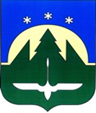 Городской округ Ханты-МансийскХанты-Мансийского автономного округа – ЮгрыДУМА ГОРОДА ХАНТЫ-МАНСИЙСКАРЕШЕНИЕ№ ___-VII РД		                                                         Принято									  24 июня 2022 годаО депутатских каникулахв 2022 году	Рассмотрев вопрос о депутатских каникулах, на основании части 4 статьи 2 Регламента Думы города Ханты-Мансийска, утвержденного Решением Думы города Ханты-Мансийска от 27 декабря 2016 года № 59-VI РД «О Регламенте Думы города Ханты-Мансийска», руководствуясь частью 1 статьи 69 Устава города Ханты-Мансийска, Дума города Ханты-Мансийска РЕШИЛА:1. Установить в 2022 году депутатские каникулы Думы города                          Ханты-Мансийска с 1 июля по 31 августа 2022 года.2. Настоящее Решение подлежит опубликованию в средствах массовой информации.Председатель Думыгорода Ханты-Мансийска				 	                   К.Л. Пенчуков    Подписано24 июня 2022 года